İzmir Ticaret Odası İlkokulu Müdürlüğü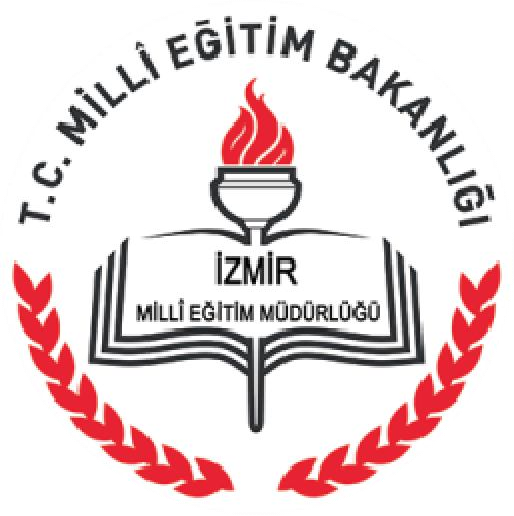 2015-	2016YILLIK FAALİYET PLANI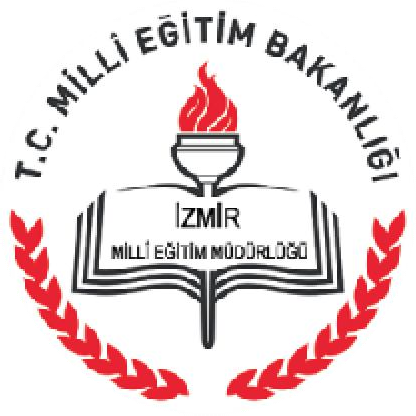 T.C.GAZİEMİR KAYMAKAMLIĞIİzmir Ticaret Odası İlkokulu Müdürlüğü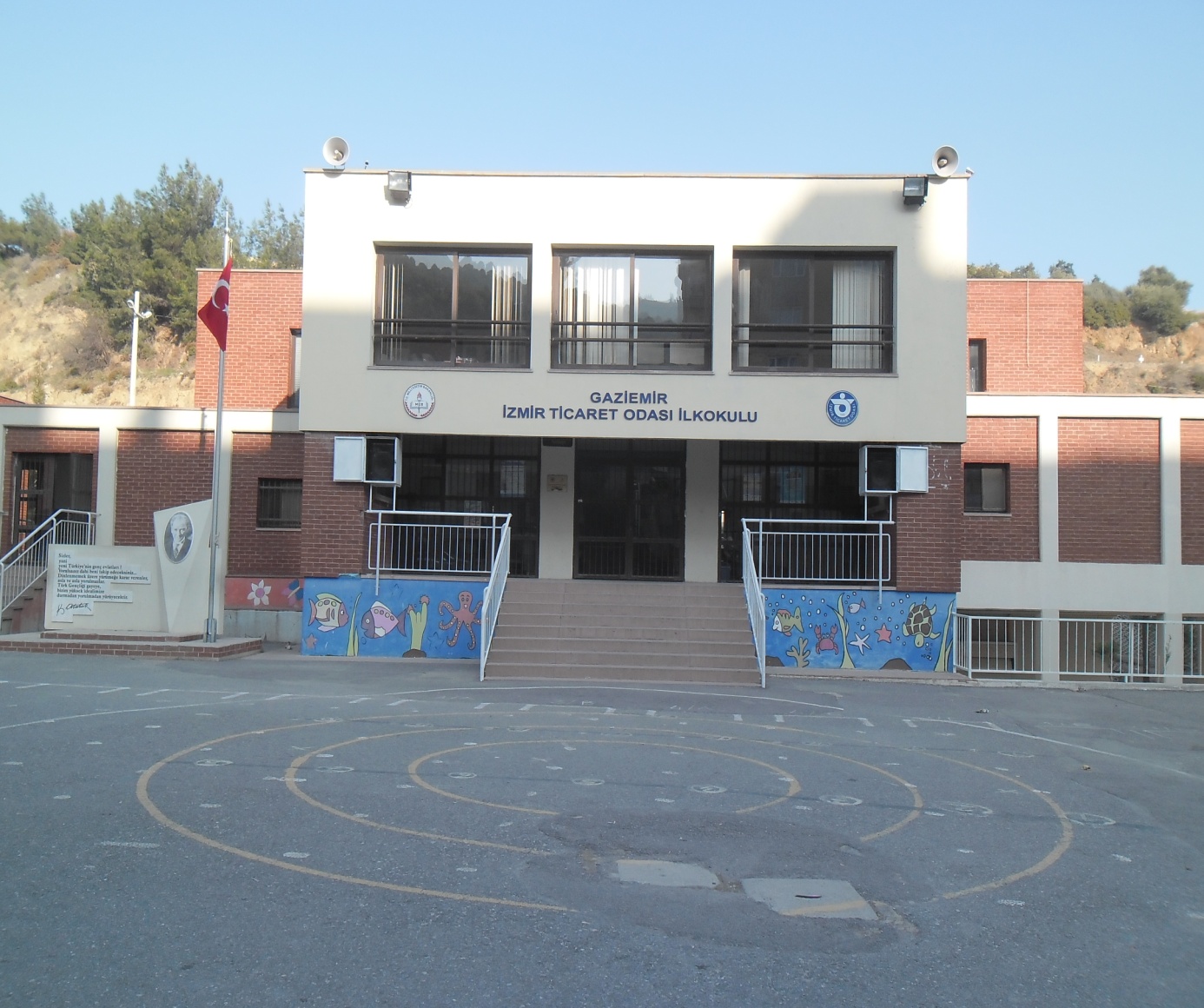 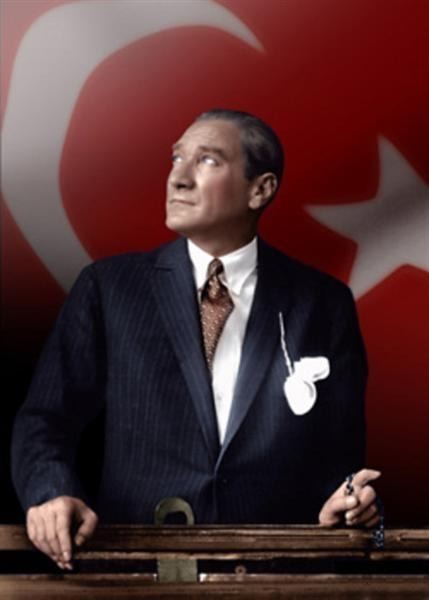 “Çalışmadan, yorulmadan, üretmeden, rahat yaşamak isteyen toplumlar, önce haysiyetlerini, sonra hürriyetlerini ve daha sonrada istiklal ve istikballerini kaybederler”.Mustafa Kemal ATATÜRK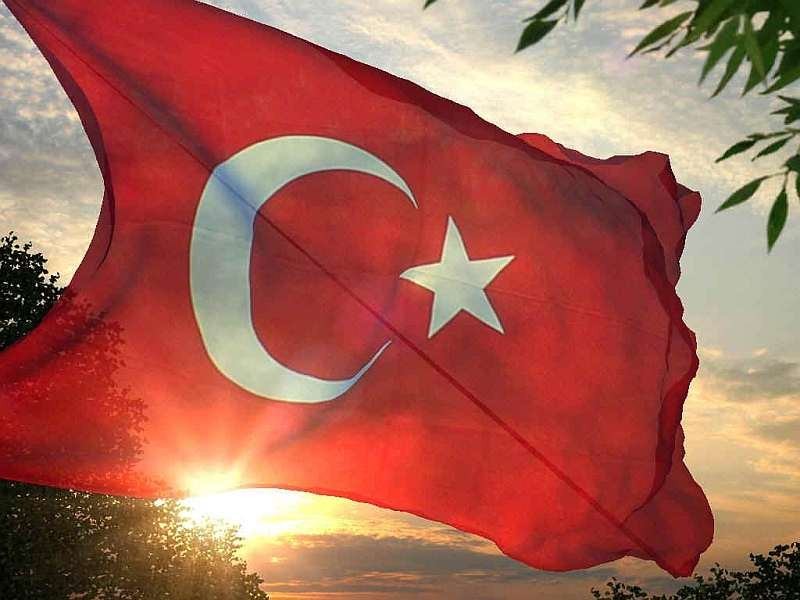 İSTİKLAL MARŞIKorkma, sönmez bu şafaklarda yüzen al sancak; Sönmeden yurdumun üstünde tüten en son ocak. O benim milletimin yıldızıdır, parlayacak;O benimdir, o benim milletimindir ancak.Çatma, kurban olayım, çehreni ey nazlı hilâl! Kahraman ırkıma bir gül! Ne bu şiddet, bu celâl? Sana olmaz dökülen kanlarımız sonra helâl...Hakkıdır, Hakk’a tapan, milletimin istiklâl!Ben ezelden beridir hür yaşadım, hür yaşarım. Hangi çılgın bana zincir vuracakmış? Şaşarım! Kükremiş sel gibiyim, bendimi çiğner, aşarım. Yırtarım dağları, enginlere sığmam, taşarım.Garbın afakını sarmışsa çelik zırhlı duvar, Benim iman dolu göğsüm gibi serhaddım var. Ulusun, korkma! Nasıl böyle bir imanı boğar, “Medeniyet!” dediğin tek dişi kalmış canavar?Arkadaş! Yurduma alçakları uğratma, sakın. Siper et gövdeni, dursun bu hayâsızca akın. Doğacaktır sana va’dettiği günler Hakk’ın... Kim bilir, belki yarın, belki yarından da yakın.Bastığın yerleri “toprak!” diyerek geçme, tanı: Düşün altındaki binlerce kefensiz yatanı.Sen şehit oğlusun, incitme, yazıktır, atanı: Verme, dünyaları alsan da, bu cennet vatanı.Kim bu cennet vatanın uğruna olmaz ki feda? Şüheda fışkıracak toprağı sıksan, şüheda!Canı, cananı, bütün varımı alsın da Huda, Etmesin tek vatanımdan beni dünyada cüda.Ruhumun senden, İlâhî, şudur ancak emeli: Değmesin mabedimin göğsüne namahrem eli. Bu ezanlar ki şahadetleri dinin temeli-Ebedî yurdumun üstünde benim inlemeli.O zaman vecd ile bin secde eder-varsa-taşım, Her cerihamdan, ilâhî, boşanıp kanlı yaşım, Fışkırır ruh-ı mücerret gibi yerden naşım;O zaman yükselerek arşa değer belki başım.Dalgalan sen de şafaklar gibi ey şanlı hilâl! Olsun artık dökülen kanlarımın hepsi helâl. Ebediyen sana yok, ırkıma yok izmihlâl: Hakkıdır, hür yaşamış, bayrağımın hürriyet; Hakkıdır, Hakk’a tapan, milletimin istiklâl.Mehmet Akif ERSOY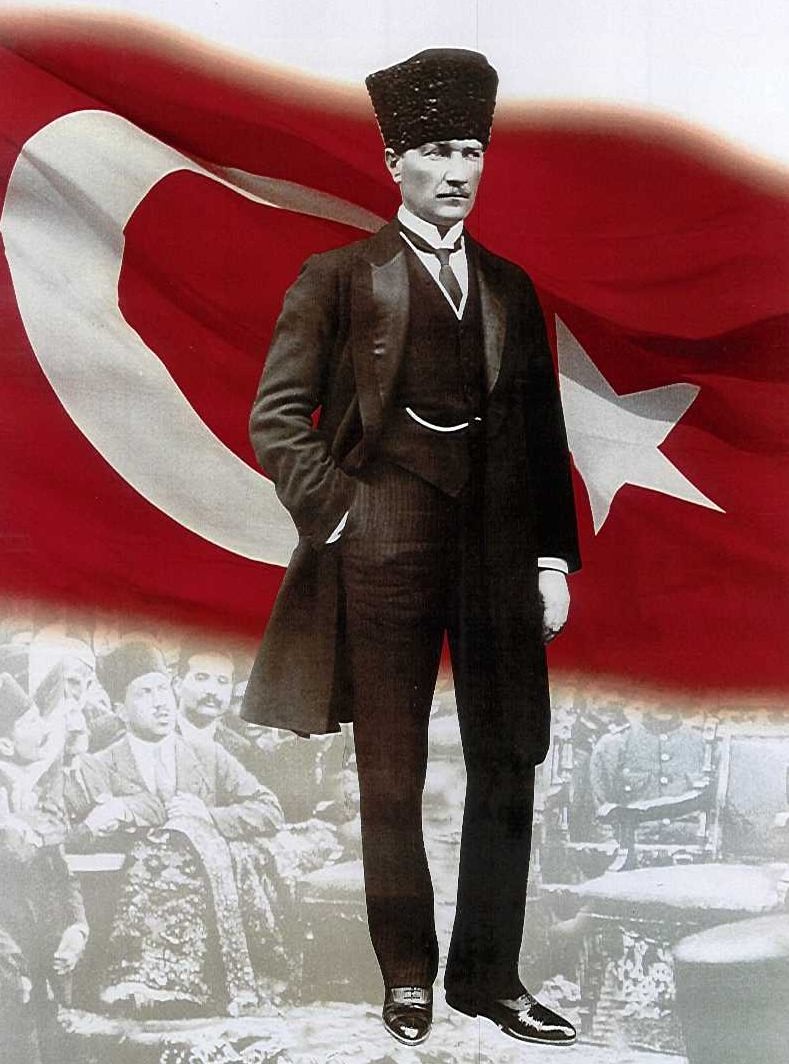 ATATÜRK’ÜN GENÇLİĞE HİTABESİEy Türk gençliği! Birinci vazifen, Türk istiklâlini, Türk cumhuriyetini, ilelebet, muhafaza ve müdafaa etmektir.Mevcudiyetinin ve istikbalinin yegâne temeli budur. Bu temel, senin, en kıymetli hazinendir. İstikbalde dahi, seni, bu hazineden, mahrum etmek isteyecek, dâhilî ve haricî, bedhahların olacaktır. Bir gün, istiklâl ve cumhuriyeti müdafaa mecburiyetine düşersen, vazifeye atılmak için, içinde bulunacağın vaziyetin imkân ve şeraitini düşünmeyeceksin!  Bu imkân ve şerait, çok nâmüsait bir mahiyette tezahür edebilir. İstiklâl ve cumhuriyetine kastedecek düşmanlar, bütün dünyada emsali görülmemiş bir galibiyetin mümessili olabilirler. Cebren ve hile ile aziz vatanın, bütün kaleleri zapt edilmiş, bütün tersanelerine girilmiş, bütün orduları dağıtılmış ve memleketin her köşesi bilfiil işgal edilmiş olabilir. Bütün bu şeraitten daha elîm ve daha vahim olmak üzere, memleketin dâhilinde, iktidara sahip olanlar gaflet ve dalâlet ve hattâ hıyanet içinde bulunabilirler. Hattâ bu iktidar sahipleri şahsî menfaatlerini, müstevlilerin siyasî emelleriyle tevhit edebilirler. Millet, fakr  u zaruret içinde harap ve bîtap düşmüş olabilir.Ey Türk istikbalinin evlâdı! İşte, bu ahval ve şerait içinde dahi, vazifen; Türk istiklâl ve cumhuriyetini kurtarmaktır! Muhtaç olduğun kudret, damarlarındaki asîl kanda, mevcuttur!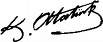 Mustafa Kemal ATATÜRK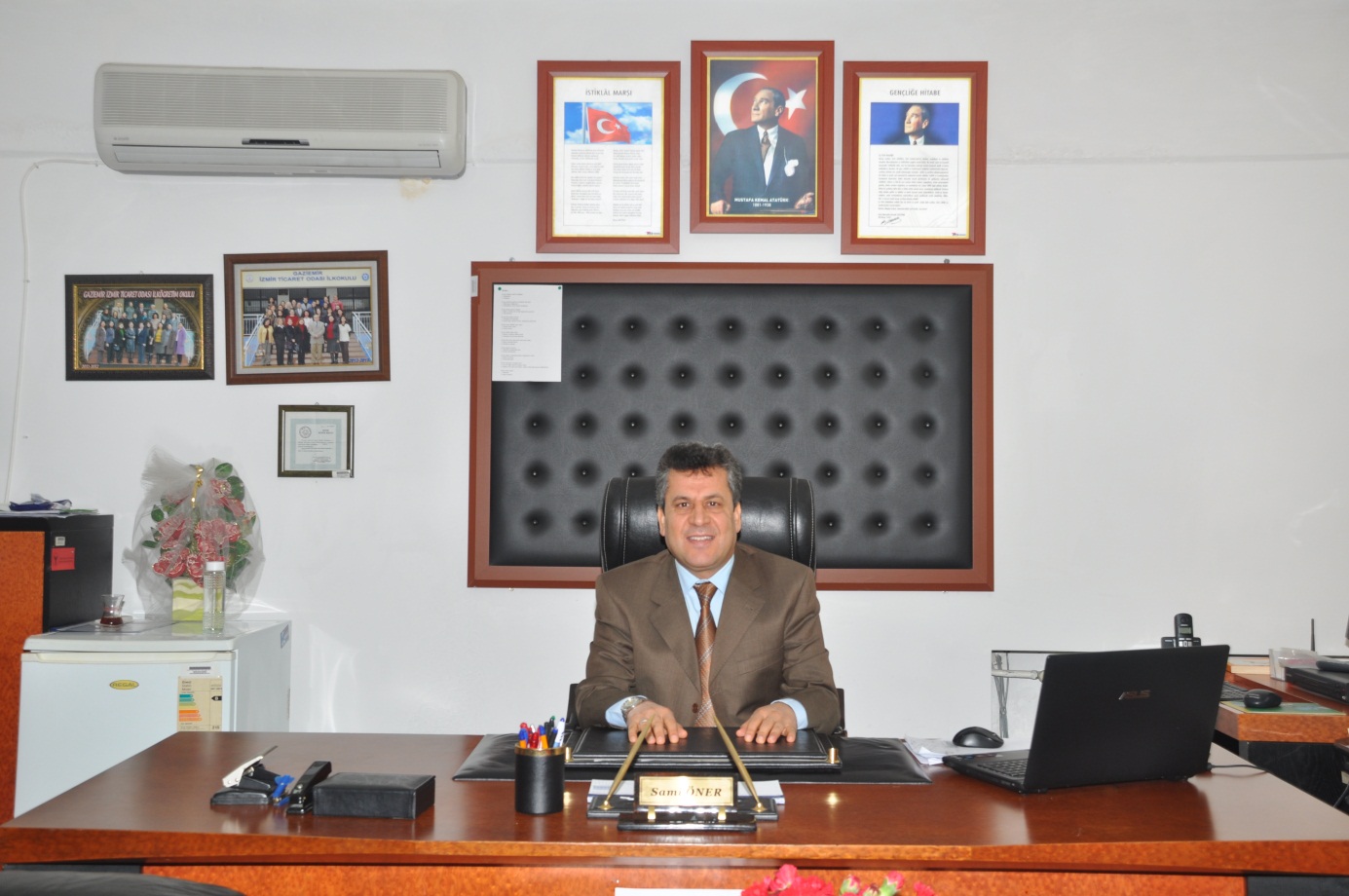 ÖNSÖZ           Okulların stratejik plan yapması yasal bir gereklilik olduğu kadar kendi geleceklerini öngörmeleri açısından önem arz etmektedir. Kendi geleceğimizi öngörebilmek, geleceğimizi planlamakla mümkün olacaktır. En ağır maliyet plansızlık ve hedefsizliktir. Hedeflenen kalkınma ve gelişmenin yol haritası geleceğe yönelik düşünce ve stratejileri planlayarak oluşturulur.Stratejik plan; kurum ve kuruluşun orta ve uzun vadeli amaçlar doğrultusunda temel ilke ve politikalarını, önceliklerini ve bunlara ulaşmak için izlenecek yol ve yöntemler ile kaynak dağılımını düzenleyen plandır. Okulun bulunduğu nokta ile ulaşmayı arzu ettiği durum arasındaki yolu tarif eder. Okulun amaçlarını, hedeflerini ve bunlara ulaşmayı mümkün kılacak yöntemleri belirlemesini gerektirir. Uzun vadeli ve geleceğe dönük bir bakış açısı taşır. Okul bütçesinin stratejik planda ortaya konulan stratejik hedeflerin gerçekleşmesine imkân verecek şekilde hazırlanmasına, kaynak tahsisinin önceliklere dayandırılmasına ve hesap verme sorumluluğuna rehberlik etmektedir.Okulumuzun stratejik planı; ortak akıl,   katılımcı ve 5018 sayılı Kanunun getirdiği yenilikler de göz önünde bulundurularak,   okul yöneticileri ve personelinin ortak çalışmaları neticesinde hazırlanmıştır. Hazırladığımız bu stratejik planın okulumuz eğitim öğretim hizmetlerinin daha da kaliteli hale getireceğine ümit ediyor, emeği geçen herkese teşekkür ediyorum.                    	 Sami ÖNER	Okul MüdürüİÇİNDEKİLERİLİ:     İZMİR	İLÇESİ: GaziemirOKULUN ADI: İzmir Ticaret Odası İlkokuluOKULA  İLİŞKİN GENEL BİLGİLER	PERSONEL İLE İLGİLİ BİLGİLEROkul Adresi:      800 Sok. No:14 Evka-7 Gaziemir 35415 İZMİR                                                                                    KURUMDA ÇALIŞAN PERSONEL SAYISISayılarıErkek	KadınOkul   Telefonu	02322840684	Yönetici	2Faks	02322840857	Sınıf öğretmeni	22Elektronik Posta  Adresi                                  info@gaziemirito.k12.tr	Branş Öğretmeni		    1Web sayfa  adresi	gaziemirito.meb.k12.tr	Rehber Öğretmen		1Normal	İkiliÖğretim   Şekli	(    X   )	)	Memur	1	Okulun  Hizmete Giriş Tarihi	2004	Yardımcı Personel	1Kurum   Kodu	887532	Toplam	3	25OKUL VE BİNA DONANIM BİLGİLERİVar	YokToplam  Derslik Sayısı	25	Kütüphane	(   X  )	(   )Var	YokKullanılan Derslik  Sayısı	25	Çok Amaçlı  Salon	(  X )	(   )Var	Yokİdari  Oda Sayısı	3	Çok  Amaçlı  Saha	(   X   )	( )Fen Laboratuvarı Sayısı	1Bilgisayar Laboratuvarı Sayısı	-İş atölyesi	-         Spor Salonu                                                                         1BİRİNCİ BÖLÜM GENEL BİLGİLERKURUM İÇİ ANALİZÖrgütsel Yapı ( STRATEJİK PLANDA YER ALAN YAPI )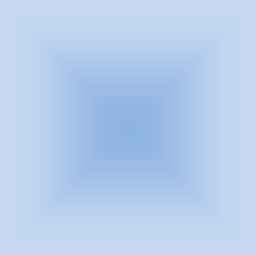 İnsan Kaynakları2015 Yılı Kurumdaki Mevcut PersonelDestek Personele (Hizmetli- Memur) İlişkin Bilgiler:2015 Yılı Kurumdaki Mevcut Hizmetli/Memur Sayısı:Teknolojik Düzey2015 YılıOkul/Kurumun Teknolojik Altyapısı:Okulun Fiziki Altyapısı:2015 Yılı Okulun Fiziki DurumuMali KaynaklarOkulumuzun mali kaynaklarını genel bütçe, okul aile birliği gelirleri, kantin gelirleri olarak belirlenmiştir.Okul Kaynak Tablosu:Okul Gelir-Gider Tablosu:İKİNCİ BÖLÜM PERFORMANS BİLGİLERİMisyon, Vizyon, Temel DeğerlerMİSYONUMUZÖğrencilerimizin görev ve sorumluluklarını bilen, bunları davranış haline dönüştüren, dengeli ve sağlıklı bir şekilde gelişmiş bir kişiliğe, karaktere, hür ve bilimsel düşünme gücüne sahip, topluma karşı sorumluluk duyan, yapıcı, yaratıcı ve verimli kişiler olarak yetişmeleri için varız.VİZYONUMUZGeleceğin okulunu bugünden oluşturmak.TEMEL DEĞERLERİMİZBütün çalışmalarımızın temeli öğrencilerimizdir. Öğrencilerimize birey olarak saygı duyulur. Öğrenci ve öğretmen arasında sevgi-saygı bağının gün geçtikçe gelişmesi, herkesin ortak hedefleri arasındadır.“Ben” değil, “biz” duygusunun hakim olduğu ortam ve anlayışın gereğine inanırız.Öğrencilerin öğrenmeyi öğrenmesi ilk önceliktir.Türkçe’nin güzel konuşulması ve yazılması ortak değerimizdir.Öğrencilerimizin her zaman eşit, temel hak ve özgürlüklere saygılı, hoşgörülü ve nitelikli olması temel esastır.Okul-veli işbirliği sağlanarak, öğrencilerin okulda kazandığı davranışları hayata geçirebilmeleri için çalışılır.Başarının; ekip çalışması ve teşvik ile artacağına inanırız.Öğrencilerimizi Atatürk’ün çağdaş uygarlık düzeyinin üzerine çıkmayı hedeflediği Türkiye idealine ulaşmayı amaç edinen; demokratik, laik, sosyal bir hukuk devleti olan Türkiye Cumhuriyeti’nin temel değerlerine inanmış bireyler olarak yetiştirmeyi temel ilke sayarızSTRATEJİK PLANDA YER ALAN AMAÇ VE HEDEFLERSTRATEJİK AMAÇ 1.Ekonomik, sosyal, kültürel ve demografik farklılıkların yarattığı dezavantajlardan etkilenmeksizin her bireyin hakkı olan eğitime eşit ve adil şartlar altında ulaşabilmesini ve bu eğitimi tamamlayabilmesini sağlamak.STRATEJİK HEDEF 1. 1. : Velilerle kurulacak etkili iletişimle okul veli işbirliğini güçlendirmek, öğrenciler arasındaki farklılıkları gözetmeksizin hepsini sürece dahil etmek.STRATEJİK HEDEF 1. 2. : Okul dışındaki tüm kurum ve kuruluşlardan yararlanma oranını artırmak.STRATEJİK AMAÇ 2.	Her kademedeki bireye ulusal ve uluslararası ölçütlerde bilgi, beceri, tutum ve davranışın kazandırılması ile girişimci yenilikçi, yaratıcı, dil becerileri yüksek, iletişime ve öğrenmeye açık, özgüven ve sorumluluk sahibi sağlıklı ve mutlu bireylerin yetişmesini sağlamak.STRATEJİK HEDEF 2. 1. : Öğrencilerin tüm alanlardaki puan ortalamalarını periyodik olarak her yıl %2 oranında artırmak.STRATEJİK HEDEF 2. 2: Öğrencilerin bilgiye ulaşma, bilgiyi kullanma ve üretim becerilerini artırmak.STRATEJİK AMAÇ 3Kurumsal kapasiteyi geliştirmek için, mevcut beşeri, fiziki ve mali alt yapı eksikliklerini gidererek, enformasyon teknolojilerinin etkililiğini artırıp çağın gereklerine uygun, yönetim ve organizasyon yapısını etkin hale getirmek.STRATEJİK HEDEF 3. 1: Okulun bakım, onarım ve donanım ihtiyaçlarını karşılama oranını plan dönemi sonuna kadar % 90’a çıkarmak.ÜÇÜNCÜ BÖLÜM2015-2016 EĞİTİM ÖĞRETİM YILI FAALİYET TABLOLARISTRATEJİK PLAN 2015-2016 EĞİTİM ÖĞRETİM YILI EYLEM PLANITEMA 1- EĞİTİM VE ÖĞRETİME ERİŞİMİN ARTTIRILMASIEğitime ve Öğretime Erişim: Her bireyin hakkı olan eğitime ekonomik, sosyal, kültürel ve demografik farklılık ve dezavantajlarından etkilenmeksizin eşit ve adil şartlar altında ulaşabilmesi ve bu eğitimi tamamlayabilmesidir.STRATEJİK AMAÇ 1.Ekonomik, sosyal, kültürel ve demografik farklılıkların yarattığı dezavantajlardan etkilenmeksizin her bireyin hakkı olan eğitime eşit ve adil şartlar altında ulaşabilmesini ve bu eğitimi tamamlayabilmesini sağlamak.STRATEJİK HEDEF 1. 1. : Velilerle kurulacak etkili iletişimle okul veli işbirliğini güçlendirmek, öğrenciler arasındaki farklılıkları gözetmeksizin hepsini sürece dahil etmek.Performans Göstergeleri 1. 1  Hedefin Mevcut Durumu?Tedbirler 1. 1Öğretime ErişimSTRATEJİK HEDEF 1. 2. : Okul dışındaki tüm kurum ve kuruluşlardan yararlanma oranını artırmak.Performans Göstergeleri 1. 2.Hedefin Mevcut Durumu?Tedbirler 1. 2Öğretime ErişimTEMA 2- EĞİTİM-ÖĞRETİMDE KALİTE Kaliteli Eğitim ve Öğretim: Eğitim ve öğretim kurumlarının mevcut imkânlarının en iyi şekilde kullanılarak her kademedeki bireye ulusal ve uluslararası ölçütlerde bilgi, beceri, tutum ve davranışın kazandırılmasıdır. STRATEJİK AMAÇ 2.	Her kademedeki bireye ulusal ve uluslararası ölçütlerde bilgi, beceri, tutum ve davranışın kazandırılması ile girişimci yenilikçi, yaratıcı, dil becerileri yüksek, iletişime ve öğrenmeye açık, özgüven ve sorumluluk sahibi sağlıklı ve mutlu bireylerin yetişmesini sağlamak.STRATEJİK HEDEF 2. 1. : Öğrencilerin tüm alanlardaki puan ortalamalarını periyodik olarak her yıl %2 oranında artırmak.Performans Göstergeleri2.1Hedefin Mevcut Durumu?Tedbirler 2. 1Öğretime ErişimSTRATEJİK HEDEF 2. 2: Öğrencilerin bilgiye ulaşma, bilgiyi kullanma ve üretim becerilerini artırmak.Performans Göstergeleri 2. 2Hedefin Mevcut Durumu?Tedbirler 2.2Öğretime ErişimTEMA 3 - KURUMSAL KAPASİTENİN GELİŞTİRİLMESİKurumsal Kapasite Geliştirme:  Kurumsallaşmanın geliştirilmesi adına kurumun beşeri, fiziki ve mali altyapı süreçlerini tamamlama, yönetim ve organizasyon süreçlerini geliştirme, enformasyon teknolojilerinin kullanımını artırma süreçlerine bütünsel bir yaklaşımdır.STRATEJİK AMAÇ 3Kurumsal kapasiteyi geliştirmek için, mevcut beşeri, fiziki ve mali alt yapı eksikliklerini gidererek, enformasyon teknolojilerinin etkililiğini artırıp çağın gereklerine uygun, yönetim ve organizasyon yapısını etkin hale getirmek.STRATEJİK HEDEF 3. 1: Okulun bakım, onarım ve donanım ihtiyaçlarını karşılama oranını plan dönemi sonuna kadar % 90’a çıkarmak.Performans Göstergeleri3.1Hedefin Mevcut Durumu?Tedbirler 3. 1Öğretime ErişimYILLIK FAALİYET PLANI TAHMİNİMALİYET TABLOSUKONULARSAYFAÖNSÖZ6GİRİŞ8BÖLÜM 19Genel Bilgiler9Destek Personele İlişkin Bilgiler10Mali Kaynaklar11 BÖLÜM212Performans Bilgileri12Stratejik Planda Yer Alan Amaç ve Hedefler13 BÖLÜM3142015-2016 Eğititm-Öğretim Yılı Faaliyet Tabloları14SıraGöreviNormMevcutErkekKadınToplamLisansY.LisansDoktora1.Müdür1110112.Müdür Yrd.1110113.Sınıf Öğretmeni212202222224.Türkçe Öğretmeni5.Matematik Öğretmeni6.Fen Bilgisi Öğretmeni7.Sosyal Bilgiler Öğrt8.Yabancı Dil1101119.Din K.AhBilg10.Görsel Snt.11.Müzik12.Beden Eğt.13.Tek.Tasarım14.Bilişim Tek15.…..GöreviErkekKadınEğitim DurumuHizmet YılıToplam1Memur10Lisans512Hizmetli01        İlkokul16134Araç-Gereçler2015İhtiyaçBilgisayar170Yazıcı60Tarayıcı10Projeksiyon190İnternet Bağlantısı10Fen Lab.10Fiziki Mekânın AdıSayısıİhtiyaçAçıklamaMüdür Odası10Müdür Başyardımcısı Odası00Müdür Yardımcısı Odası10Öğretmenler Odası10Rehberlik Servisi10Derslik250Bilişim Laboratuarı01Fen Bilimleri Laboratuarı10Kaynaklar2014-2015Okul Aile Birliği9.860Kantin Kirası12.000Aktarılan GelirTOPLAM21.860YILLAR2014-20152014-2015HARCAMA KALEMLERİGELİRGİDERTemizlik5.140Kırtasiye270Bakım Onarım3.665Mal ve Malzeme Alımı5.100Tel,Fax,İnternet470Diğer2.025TOPLAM16.670Hedef 1.1Önceki YıllarÖnceki YıllarPlan Dönemi SonuHedef 1.12012/20132013/20142019Velilere seminer düzenlenmesi118Öğrencilere yönelik sosyal faaliyetler2320Veli-Öğretmen-Öğrenci işbirliği amaçlı ev ziyaretleri1110Tedbir/StratejiKoordinatör Birimİlişkili Alt Birim/BirimlerTahmini MaliyetVeli Görüşme Zamanlarının PlanlanmasıOkul YönetimiPDR ServisiMali Yükümlülük İçermemektedir.Okul Aile Birliği Çalışmalarına Destek VerilmesiOkul YönetimiOkul Aile BirliğiMali Yükümlülük İçermemektedir.Okuldaki Çalışmaların Planlanmasının, Organizasyon Çalışmalarının ve Uygulama Basamaklarının Velilerle Birlikte YapılmasıOkul YönetimiPDR ServisiMali Yükümlülük İçermemektedir.Hedef 1.2Önceki YıllarÖnceki YıllarPlan Dönemi SonuPlan Dönemi SonuHedef 1.22012/20132013/20142013/20142019Kamu kurumlarıyla işbirliği halinde faaliyetler yapılması35520Hayırsever kişilerin okul aktivitelerine müdahil edilmesi1118Tedbir/StratejiKoordinatör Birimİlişkili Alt Birim/BirimlerTahmini MaliyetFaaliyetlerin planlı ve programlı yapılmasıOkul YönetimiPDR ServisiMali Yükümlülük İçermemektedir.Hayırseverlerden maddi yardım sağlanmasıOkul YönetimiOkul Aile BirliğiMali Yükümlülük İçermemektedir.Hedef 2.1Önceki YıllarÖnceki YıllarPlan Dönemi SonuPlan Dönemi SonuHedef 2.12012/20132013/20142013/20142019Öğrencilerin yıl sonu ortalamaları75727280Tedbir/StratejiKoordinatör Birimİlişkili Alt Birim/BirimlerTahmini MaliyetÖğrencilerin verimli ders çalışma yöntemleri ile ilgili bilgilendirilmesiOkul YönetimiPDR ServisiMali Yükümlülük İçermemektedir.Öğrencilerin özel kurumların deneme sınavlarına yönlendirilmesiOkul YönetimiPDR ServisiMali Yükümlülük İçermemektedir.Hedef 2.2Önceki YıllarÖnceki YıllarPlan Dönemi SonuPlan Dönemi SonuHedef 2.22012/20132013/20142013/20142019Sosyal Faaliyet Sayısı15202090Tedbir/StratejiKoordinatör Birimİlişkili Alt Birim/BirimlerTahmini MaliyetOkul bünyesinde resim ve tasarım sergilerinin düzenlenmesiOkul Yönetimi     PDR ServisiMali Yükümlülük İçermemektedir.Okul bünyesinde şubeler arası bilgi yarışmalarının düzenlenmesiOkul YönetimiPDR ServisiMali Yükümlülük İçermemektedir.Okul bünyesinde kitap okuma yarışması düzenlenmesiOkul Yönetimi PDR ServisiMali Yükümlülük İçermemektedir.Hedef 3.1Önceki YıllarÖnceki YıllarPlan Dönemi SonuPlan Dönemi SonuHedef 3.12012/20132013/20142013/20142019Kitap sayısı7508008001500Derslik sayısı21252527Kullanılan laboratuvar0001Oyun odası1112Kullanılan kütüphane 0001Kullanılan spor salonu0001Güvenlik ve kamera sistemi0001Bilgisayarlı sınıf sayısı17212127Projeksiyonlu sınıf sayısı21212127Tedbir/StratejiKoordinatör Birimİlişkili Alt Birim/BirimlerTahmini MaliyetKütüphanedeki kitap sayısının artırılmasıOkul YönetimiOkul Aile BirliğiMali Yükümlülük İçermemektedir.Spor salonunun bakımının yapılmasıOkul YönetimiOkul Aile BirliğiMali Yükümlülük İçermemektedir.Laboratuarın düzenlenmesiOkul YönetimiOkul Aile Birliği1.000 TLDersliklerin düzenlenmesiOkul YönetimiOkul Aile BirliğiMali Yükümlülük İçermemektedir.Oyun odası açılmasıOkul YönetimiOkul Aile Birliği2.000 TLKamera sistemi kurulmasıOkul YönetimiOkul Aile Birliği15.000 TLSınıflara bilgisayar ve projeksiyon temin edilmesiOkul YönetimiOkul Aile Birliği4.000 TLTEMASTRATEJİK AMAÇLAR / HEDEFLER201520162017201720182019TEMASTRATEJİK AMAÇLAR / HEDEFLERMALİYETİMALİYETİMALİYETİMALİYETİMALİYETİMALİYETİTEMA-1STRATEJİK AMAÇ 1TEMA-1Stratejik Hedef 1. 1000000Stratejik Hedef 1. 2000000TEMA-2STRATEJİK AMAÇ 2TEMA-2Stratejik Hedef 2. 1000000TEMA-2Stratejik Hedef 2. 2000000TEMA-3STRATEJİK AMAÇ 3TEMA-3Stratejik Hedef 3. 11.0002.00015.00015.0004.0000Amaçların Toplam Maliyeti:Amaçların Toplam Maliyeti:1.0002.00015.00015.0004.0000TOPLAM MALİYETİ:TOPLAM MALİYETİ:TOPLAM MALİYETİ:TOPLAM MALİYETİ:TOPLAM MALİYETİ:22.00022.00022.000